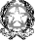 MINISTERO DELL’ISTRUZIONE, DELL’UNIVERSITA’ E DELLA RICERCAUFFICIO SCOLASTICO REGIONALE PER IL LAZIOLICEO SCIENTIFICO STATALE“TALETE”00195 ROMA - Via Camozzi, 2 - Tel. 06121124305/6 - - Distretto 25RMPS48000T- e mail: rmps48000t@istruzione.it - rmps48000t@pec.istruzione.it www.liceotalete.it -C.F. 97021010588 – CUU:UFD26UDeter. N. 752								Roma, 29/12/2014Prot. 4647/C01										All’albo d’Istituto									Al sito Web dell’Istituto						IL DIRIGENTE SCOLASTICOVisto 	il bando di gara prot.n.4375/C1  del 05/12/2014 CIG: ZZ3C120E443;Visto	il D.I.  44/2001;Visto	il D.lgs. 163/2006;Viste 	le prescrizioni indicate nel bando di gara;Viste	le offerte pervenute nei termini e con le modalità indicati;Preso atto	che alla data del termine per la presentazione sono pervenuti n. 4 preventivi;Visto il 	verbale della commissione designata;Visto il	prospetto comparativo delle offerte pervenute alla luce dei parametri di riferimento contenuti nel citato bando di gara ;Verificata	la regolarità della documentazioneDETERMINAdi approvare l’esito e il verbale di gara secondo l’offerta economicamente più vantaggiosa per rapporto qualità       prezzo;di aggiudicare  provvisoriamente  la gara  per il viaggio d’istruzione a Lisbona  per le classi 4B e 4L  alla Agenzia di viaggi  TRE S.r.l.Avverso la presente aggiudicazione provvisoria è ammesso reclamo al Dirigente Scolastico entro 10 giorni dalla   pubblicazione all’albo, trascorso tale termine senza che nessun reclamo sia stato prodotto, il presente provvedimento diventa atto definitivo e potrà essere oggetto di ricorso nei tempi e nei modi previsti dalle vigenti disposizioni.IL DIRIGENTE SCOLASTICO   	     Prof. Alberto CataneoMINISTERO DELL’ISTRUZIONE, DELL’UNIVERSITA’ E DELLA RICERCAUFFICIO SCOLASTICO REGIONALE PER IL LAZIOLICEO SCIENTIFICO STATALE “TALETE”00195 ROMA - Via Camozzi, 2 - Tel. 06121124305/6 - - Distretto 25RMPS48000T- e mail: rmps48000t@istruzione.it – rmps48000t@pec.istruzione.it - www.liceotalete.it – C.F. 97021010588 – CUU:UFD26UProt.n. 4646/C01-D07      							Roma, 29/12/2014La Commissione Tecnica composta dai Sig.ri.:Dirigente Scolastico prof. Alberto CataneoDSGA Sig.ra Simonetta FranciaProf.ssa Alessandra GallettaAA Sig.ra Lucia BordoniCostituita con provvedimento dirigenziale prot. 3863/C01-D07, si riunisce  il giorno 22  Dicembre 2014 alle ore 14.00 presso l’ufficio di presidenza  per procedere all’apertura delle buste pervenute entro il 17/12/2014 per  il viaggio  d’istruzione a LISBONA delle classi 4B e 4L.Sono pervenute in busta chiusa, entro i termini e con le modalità stabilite, i preventivi di offerta delle seguenti Ditte:Ditta		COMPETITION TRAVEL		Ditta		NEW   DISTANCE			Ditta 		PYRGOS TRAVEL			Ditta	 	PRIMATOUR		Si  procede all’apertura dei plichi chiusi e sigillati contenenti le buste con la documentazione amministrativa e con l’offerta tecnico-economica.Constatata la regolarità e l’integrità delle stesse si procede all’apertura delle buste contenenti la documentazione amministrativa:Ditta		COMPETITION TRAVEL		in regola con la documentazioneDitta		PYRGOS  TRAVEL			in regola con la documentazioneDitta		NEW   DISTANCE			in regola con la documentazione Ditta	 	PRIMATOUR			in regola con la documentazioneSi passa quindi all’apertura delle buste contenenti l’offerta tecnico-.economica  e dall’esame delle stesse viene redatto il seguente piano comparativo:da cui risulta che la  Agenzia TRE S.r.l  ha presentato l’offerta tecnicamente ed economicamente più vantaggiosa.La seduta è sciolta alle ore 15.30.								IL DIRIGENTE SCOLASTICO							 	     Prof. Alberto CataneoAGENZIAMEZZI TRASPORTOHOTELRISTORAZIONEASSICURAZIONEALTROTOTALECOSTO  BASE 40OFF.EC. VALUT.TOTALE SU BASE 40PYRGOS10121215554525.0025.2579.25NEW DISTANCE10111415353442.003083.00COMPETITION 10111415353470.0028.2181.21PRIMATOUR891415551470.0028.2179.21AGENZIAMEZZI TRASPORTOHOTELRISTORAZIONEASSICURAZIONEALTROTOTALECOSTO BASE 45OFF.EC. VALUT.TOTALE SU BASE 45PYRGOS10121215554525.0025.2579.25NEW DISTANCE10111415353442.003083.00COMPETITION 10111415555470.0028.2183.21PRIMATOUR891415551470.0028.2179.21